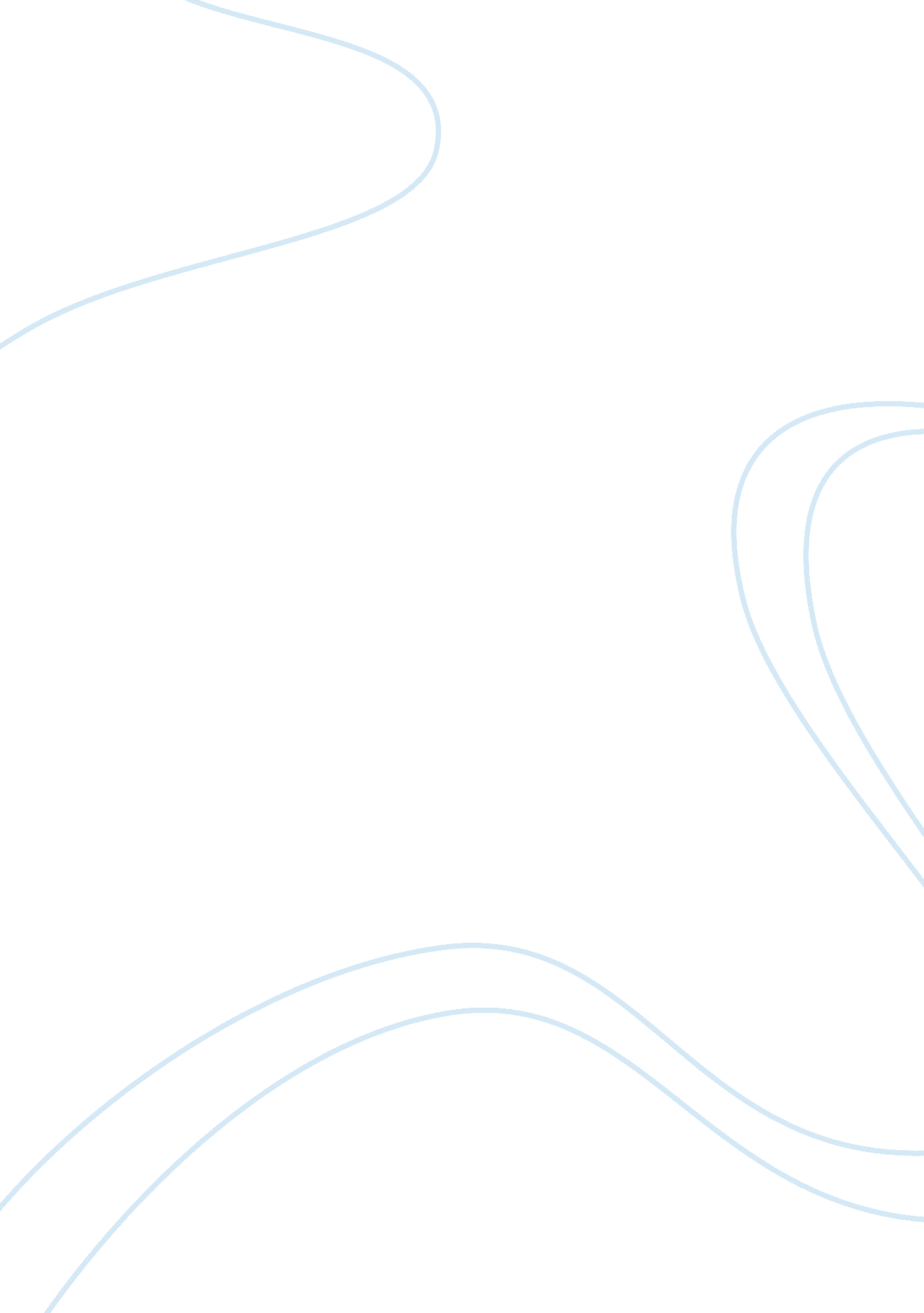 Social and political factors that led national curriculum education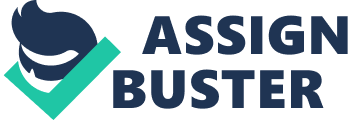 In understanding the factors that led historically to the formation of the Education National Curriculum, it is of import to understand the place of Britain troughout history in the past three centuries in footings of socio-economical construction, political tendencies, spiritual clime every bit good as the place of the state in the international sphere, both economically and socially. With these three facets together, and the different historic events and statute laws that took topographic point during the XIX and XX century, it becomes clear the grounds, motives and necesities that led to the establishement of such course of study within the already established instruction construction of the state, every bit good as its aims and intents. The British Government attached small importance to instruction until the terminal of the nineteenth century, nevertheless there is grounds of the alteration in outlook before the terminal of the century. It all began on 1807 when Samuel Whitbread, a title-holder of spiritual and civil rights, and a advocate of a national instruction system he proposed the abolishment ofA bondage, ( 1 ) proposed a new hapless jurisprudence, set uping a free educational system -two old ages of instruction for those unable to pay- the step was of class seen excessively extremist for the clip and therefore easy defeated in the house of common. ( 2 ) This thought is nurtured chiefly to the clime of the clip, where higher categories of society had no involvement in cultural developement, the relationship that Britain had with other states was wholly perpendicular, Britain had a repute and position and has ever been more concetrated in colonial adquisitions, external growing and power, Britain was taking the universe in industry and commercialism, there was a individualistic feeling that instruction would somehow take attention of itself. ( 3 ) The Idea of instruction for the multitudes remained within the spirit of the times, but it merely started to derive existent involvement on the 2nd half of the nineteenth century when the commercial and fabricating domination of Britain was in diminution in comparisson to other European opposite numbers ( 4 ) it now seemed financiable feasible to hold educated work force. At that clip, the Church of England was responsible for most schools, aˆzBefore 1870, instruction was mostly a private matter, with affluent parents directing their kids to fee-paying schools, and others utilizing whatever local instruction was made available ” ( 5 ) . It became clear that instruction needed to ( surpass ) that frontier of elite, and be more centrered towards the multitudes, In the 2nd half of the nineteenth century, non merely Britain ‘ s domination was in diminution, but offense, indigence and societal hurt increased every bit good, as a mark of deficiency of a developed instruction system, political and societal stableness were now linked with instruction of the people ( 6 ) It is merely until 1870 that we can see existent State intercession in the instruction field, The Education Act of 1870 drawn by William Edward Foster, and therefore known as aˆzthe Foster Act ” , gave birth to the modern instruction system in England ( 4, 6 ) ( 5 ) , at the clip the Chancellor of the Exchequer, A Robert Lowe, remarked that the authorities would now “ have to educate our Masterss. ” ( 7 ) It can be seen clearly that there was an promotion in outlook towards instruction of the people and the hereafter of the state ; this act stressed four chief points: foremost, the state will be divided into School territories. Second, School Boards were to be elected by ratepayers in each territory. Third, School Boards were to analyze the proviso of simple instruction in their territory, and do agreements if necessary. And 4th, school Boardss could do their ain by-laws, leting them to to charges fees if necessary. It was an establishement of simple schools nationally, non replacing those schools run and/or erected by the Church or any other independent organic structure, but it supplemented them. ( 8 ) Following to the Foster Act, many others followed such as: TheA Free Education Act 1891, TheA , TheA Voluntary Schools Act 1897, which stresses in countries such as support and mandatory age departure, started to aˆzmodernised ” and hammer the instruction system that we know, Later acts such as The Education Act 1902, abolished school boards and created Local Education Authorities ( LEA ) and the 1918 Fischer Act which concentrates on mandatory age of go forthing school for Secondary. ( 5 ) A good structured Education system was being born in England, driven by the demand to hold skilled and qualified work force, what followed is the 1944 Education act besides know as the Buttler Act which changed the instruction system for secondaryA schoolsA implementing a three-party eduation system and secondary instruction free for all students ( 9 ) . And therefore replacing all old statute law. 1944 Education Act was an effort to make the construction for the post-war British instruction system ( 10 ) It merely took consequence until 1947 after WWII. WWII played an highly of import function in the vision that politicians had on instruction. In consequence, the illustration set by other European states in footings of political and societal balance – everyone else seemed to be making better than England, chiefly because they had better instruction systems, what stroke the most was the promotion in engineering that Germany showoff during the war ( 13 ) , the astonish organisation of its people, the trueness to the Nazi cause, and the fact that they were all prosecuting the same end. This opened the eyes, non merely of the British but to the universe. A The Nazis were cognizant that instruction would make loyal Nazis by the clip they reached maturity, schools were to play a critical portion in developing a loyal following for Hitler – indoctrination and the usage of Nazi propaganda. The exclusive intent of this educational construction was to make a future coevals that was blindly loyal to Hitler and the Nazis. ( 11 ) This historic event Lashkar-e-Taiba to favor the formation of a national course of study, non to follow Hitler ‘ s stairss per Se, but learn from the instruction experience, nevertheless, there is the uncertainty and fright of political indoctrination, in the formation of such course of study. There was nevertheless a strong motive to educate the people, produce better citizens and better workers, the British were now more concentrated in quality of the labor instead than measure. ( 12 ) The existent revolution in instruction statute law came in 1988 with the instruction reform act, which is so far the most of import since Butler ‘ s act, with this reform was born the National Curriculum ( 14 ) , so far the most of import proviso, giving an estatury entiletlement to larning for all, irrespective of gender, race, or particular state of affairs, finding what should be taught, how, and when, it besides sets attainment marks for larning and how this should be buttockss. ( 15 ) The British goverment eventually understood that it is of import to form instruction in the state without allowing anyone out, they besides understtod the demand of educated people, non merely in the work force but every bit good educated individuals, fostering with moral and values, instruction became the reflection of a whole society and society is what makes a state, We have seen the yesteryear of Education in the British society and how small importance it had in times when power and wealth seemed the most of import, we have besides seen how a individualistic policy on instruction did non convey any strengh to society or feeling of collectivity, it is seen every bit good the different motives and alterations in outlook towards instruction for the multitudes throutout history, many pieces of statute laws and Acts of the Apostless have been drafted in order to procure educated coevalss to come. Knowing every bit good the place of power, influence and wealth that England has ever represented in the planetary sphere, and following the repercusions and experiences from WWII, it was merely a affair of clip for England to get down believing in puting in its people, in making a society that reflects the wealth and power that it endevours, and that society is built throughout instruction, and the creative activity of the National course of study sets the standards to the bringing of such instruction cognizant and antiphonal to alterations in society and the economic system, cognizant of the demand to nourrish a multi-ethnical society in the religious, moral, societal and cultural countries accommodating to the demands and demands of the clip. Society reflects a state, and a state reflects society, the National course of study allows today to educate both, the hereafter state, and the society to come. B- demonstrate apprehension of the National Curriculum by demoing how it makes commissariats for run intoing the holistic demands of all scholars. The art of holistic instruction lies in its reactivity to the diverse acquisition manners and demands of germinating human existences. ( 16 ) Having an holistic attack means taking into history and consideration the complete individual, both, physically and psycologicaly, in instruction sector this is based in giving sense to individuality to every scholar, a intent in life and connexions to a collectivity. The National Curriculum in Enlgand promotes develoment in many different countries that can be qualified as aˆzholistic ” in the sense that their intent is to further a balanced instruction in the cognition or academic field and the pastoral or more psychological attention of each student every bit good. The National Curriculum makes assorted commissariats to run into this holisctic demands such as the publicity of religious, moral, societal and cultural attitudes and apprehensions, besides advancing cardinal accomplishments, believing accomplishments and other of import facets ( 17 ) that will enable every student to develop independent logical thinking and thought, in order to do determinations and be an active and right member of this society, both intelectually and moraly. We will travel throught this commissariats to show how the National Curriculum purpose to run into the holistic demands of every scholar regardles. In a quickly altering society, it is of import to hold a course of study that will accommodate to its sudden cahnges, that is why the four chief intents of the course of study are set in a manner that will enable everyone to be antiphonal to the demands of the clip, these four chief intents are, first: to set up an entitlement of countries of surveies and develop of cognition. Second, set uping standars of public presentation and assesment in order to analyze the acquisition advancement. Third, advancing continuty and coherency that will enable scholars to ease passages in a fast moving society and 4th, advancing public understanding go forthing to the populace the right to discourse about educational issues, giving the collectivity assurance in the openensees of its work. By this, it is intendend to vouch to the collectivity effectual ways to run into the single demands of every kid by clearly and transparently set uping this four chief intents in instruction. Bing a really of import facet taking into history the age of the scholars, the National Curriculum has been developed in a cognitive manner, this is with the porpuse of making a more balanced and relaxed manner of acquisition, run intoing the demands of each student at the right phase of their developement. That is why the National course of study its organized and establishes cardinal phases, every Children develop at different rates and this is of import to non allow anyone behind, and besides to guarantee the same criterions of instruction and acquisition across the state. This rigourous facet of the Curriculum intends to run into the demands of the scholars holistically, by being cognizant of the external and internal influences of a whole coevals in a state, giving coherency in what is being taught and taking into history the aging factor. Anotherimportant constituent of the National course of study is Religious instruction ; on despite of the fact that parents are free to retreat their kids from these, it remains a basic constituent of the course of study it is considered to do a typical part to the School curiculum by developing the student ‘ s cognition and apprehension of spiritual beliefs, by which student ‘ s will see and react to a assortment of of import inquiries related to thier ain religious developement, develop individuality and comon properties and values in the comunity ( 17 ) . Great United Kingdom has been chiefly Christian, but other chief faiths presented in Britain and must be taken into history. The religious facet of a human being plays an of import function in its developement and the National course of study provides guidelines to further this, in a multi-ethnic society. Other Aspects that promotes the national course of study are the developent of accomplishments. In consequence, the National curiculum promotes Key accomplishments and believing accomplishments as portion of the learning experience. Key accomplishments are intended to assist scholars in understanding how can they better and perfom better in their ain instruction, these are embeded in the National course of study, in all topics, students will be taught accomplishments such as: communicating, Application of Numberss, information and engineering, working with others, bettering ain acquisition and job resolution. Skills that will non merely nurture their academic instruction but will enrich their interaction with the outside universe. Thinking accomplishments, on the other manus complement the latter and will give students all the tools to hold originative and analytical thought, concluding deducting and measuring accomplishments, leting students to understand the why and how of their environment. The National Curriculum promotes fiscal facets, as is of import presents to be cognizant of the alterations in the economic system and be cognizant and informed costumiers, to do inteligent fiscal determinations aware of the responsabilities and rights as knowing costumiers. In order to make it so, the national course of study Promotes the adquisition of, fiscal capableness cognition, entreprise and entreprenual accomplishments that will enable student ‘ s to hold some foundation cognition if they consider as a calling way, and the publicity od instruction for sustainalbe development, which encourage student ‘ s to understand and value the taking portion in how we do things separately and in jointly. We have seen how in order to accommodate to a altering environement the National course of study has set standards to run into these alterations and how the age factor is an of import issue in the delivering of the instruction that the national curiculum promotes, being cognizant that as human beings we develope at different rates. It besides takes into consideration Religious instruction, which enlighten head and psyche in the apprehension of ourselfs as existences. With all this clear and put up as a statury entitlement for student ‘ s in England, it is clear that the National course of study aims to the bringing of an academic and pastoral instruction in a balanced manner and therefore holding an holistic attack, giving chnces to all scholars to develop at thier rate and supplying order and standards to pedagogues in order to present such instruction, the face of the state relies on the developemtn of their pupils, and its of import for a state to hold educated people in cognition and sound in head, ready to do portion of a multiethnical society. C- Understand the strenghts and failings of the National Curriculum The National Curriculum is the most indispensable and of import tool for instructors and it has been a radical attack to instruction in this state. Delopping Differentiated lesson be aftering skils: Learning outcome a ) : In showing apprehension of the cardinal countries of a lesson program, A lesson program is a instructor ‘ s elaborate description of the class of direction for an single lesson, it should promote scholars to come on and actuate them to better in their work, it should besides excite involvement and committedness and willing to go on the acquisition. To accomplish this consequences, it is really of import to hold a clear apprehension of the cardinal countries of a lesson program, their intent, their significance and impact in the lesson itself and really significantly, be proactive in the version of varied attacks in turn toing all scholars demands in each cardinal country of the lesson in order to distinguish every acquisition demand, making an environment conducive to larning for all. A quality lesson program must be a contemplation of the school vision every bit good as doctrine and evidently incorporating the National Curriculum guidelines both in the pastoral and faculty members, doing commissariats for student ‘ s different acquisition demands, these should non be time-consuming and should go a instructor ‘ s 2nd nature. A good composed lesson program allows any individual educated in the topic to present a lesson without any further inside informations, merely utilizing the lesson program as a usher. There are six cardinal countries in a lesson program. 1 ) General Background: is the elaborate information about the lesson, such as: day of the month, Year group, schoolroom figure, unit of work, capable, support available, figure of SEN students, hazard appraisal, links to National Curriculum and type of students ( mix-abilities, mono cultural, multiethnic, etc ) all these information will enable the instructor to cognize, What, Where, and Who, is he traveling to learn and by cognizing these inside informations, the instructor can so accommodate or make teaching resources consequently. 2 ) Lesson Objective: What do you desire your pupils to larn as a consequence of the lesson? In a nutshell, the reply to this inquiry is a ‘ lesson aim ‘ . A Lesson aim should be clear, realistic and mensurable, ever be cognizant of what grade degree the lesson program is being put in topographic point for. ( page 20 ) it shows the keywords of the lesson, the instructor must cognize ; where the pupils are heading, how are they making at that place and cognize when they have arrived ( page 34 ) A lesson aim is what the instructor wants to accomplish with the students, these must be consistent and ever within the model of the National Curriculum programme of survey. 3 ) Learning results: is what the scholar will be able to make as a consequence of the learning experience. They vary depending on the student ‘ s ability, larning results are a tool to analyze larning procedure in certain students and cognize where to better, they should be differentiated and ever tailored in what the students will accomplish, it is of import to utilize formats such as: all students will be able to… Most students will be able to… Some students will be able to. Teachers should fix or accommodate resources beforehand at different degrees to let students to progress at their rate, besides encourage pupils and portion the aims in the schoolroom so that they can do determinations about their ain betterment, the instructor must of class apply many different schemes to accomplish distinction. Harmonizing to Bloom Learners should profit from: cognitive, affectional and psycho-motor spheres, that is why is really of import for instructors to fix a big assortment of resources to enable a benefit acquisition, believing about the acquisition manners of the students and accommodating all of these exhaustively. The instruction should concentrate on the peculiar intelligences of each individual ( multiple intelligence H. Gardner ) . 4 ) Starter: it can be defined as an “ attending grabber ” , instructors as portion of their lesson bringing must be originative and believe in ways to catch and motivate attending to the lesson, a starting motor is defined by many as a “ merriment based ” activity that will light wonder. Creativity can be in any signifier, the starting motor should be brief, leting student ‘ s head to acquire involvement in the topic doing them desire to cognize more. Starters can be linked as good with old topics to transport on continuity of the lesson, ever bearing in head to utilize every bit much as possible all acquisition manners, besides maintaining in head schemes to catch the attending of SEN students who might non be every bit excited as his equals in cognizing more about the lesson, ever have distinction as a 2nd nature. 5 ) Main Lesson: Is the period of clip in which scholars are taught about a peculiar topic or taught how to execute a peculiar activity, In other words, is the bringing of the lesson by the instructor ; the transportation of cognition, it should be in an oderly manner, utilizing as much instruction methods and ressources as possible in order to incorporate all acquisition manners and larning intelligences ( H Gardner ) . It is the responsibility of the instructor to construct some sort of motive from the portion of his student ‘ s into the lesson and therefore, enabeling an enthusiastic acquisition. The chief lesson can include: Videos, equal talk, arguments, treatments, visits from people into the schoolroom. There should be a assortment of pupil activities, they should be engaged, active, non inactive in order to reenforce the acquisition experience, this activity portion takes topographic point shortly after the learning experience. 6 ) The Plenary: The plenary helps Students to hold an overall image of what they are larning ; What have we learned today from this/these activities? Pupils normally reflect their troubles and uncertainties, these can be discussed and assist clear common troubles ; Summary notes can be given at the terminal. After completion of work it is of import to travel over any common troubles with the group, it is of import to inquire for feedback from the category as a whole in order to sum up what has been learned, the plenary can be a really interesting portion of a lesson for rawness or new instructors as ain learning public presentation can be buttockss to see if the primary lesson aim is being met, instructors can so recognize what is traveling incorrect in the bringing of their ain instruction through the plenary. Lesson program is a strict method to construction what is traveling to happen in the lesson. Lesson program is an art non a Science, ( 442 learning today ) Which lead to the conclude that a lesson program is the key for a succesful lesson, be aftering carefully and thourufully each lesson, taking into history the demands of the pupils, encounter unexpected state of affairss, ever believing in fixing excessively much because at the terminal of the twenty-four hours: fail to program is plan to neglect. B ) Explain how a lesson program can run into the demands of single scholars: Inclusion, distinction, diverseness, entitlement, equal chances, particular demands, personalised acquisition, guaranting equal chances… All of these constructs are highlighted strongly to trainee instructors and ever brought up as if it was the most of import constructs in instruction ; and the world is so that those constructs are the most of import and the first that should be bared in head at all times when desiring to learn in an UK schoolroom, constructs that must go an automatism in the instruction profession. The UK is hitherto a multiethnic and cultural society that has put equality of rights at the top, ground why instruction must reflect the same vision and values. But how can a lesson program meet the demands of single scholars in a schoolroom where every person might hold a larning demand? It will be illustrated the issue of inclusive instruction and blend abilitiy in the schoolroom and how a good prepared lesson program can run into the demands of single scholars and have an inclusive attack. In 1978 Baroness Warnock in the early 1980s laid the foundation for the Statement of Particular Education Needs: a lawfully binding assesment guaranteeing ressources for kids with terrible demands, she denounced every bit good segregation in the schools and coined the term SEN. The rule of Inclusion is that kids with Special Educational NeedsA ( SEN ) A or a Disability have the right to be educated in Mainstream Schools alongside other kids from their community instead than being educated in Particular Schools ( cita ) . Chief instruction demands are the undermentioned: Cognitive and learning troubles ( dyslexia, dyspraxia, dyscalculia ) Autistic spectrum troubles Behavioural, societal and emotional troubles Sensory and physical ( Ocular and hearing damages ) Interaction troubles ( EAL-English ) Inclusion can be seen as a “ top up ” for integrating, is about taking all possible barriers that avoid development, larning and engagement in the school, and that includes outlining every lesson program in this manner. Teachers can ever see his student ‘ s particular demands and integrate appropiate schemes and resources on his lesson programs, they should non be necessarirly clip or money consuming and should be, of class effectual. There are nevertheless state of affairss in which the demand of the student is terrible and such an attack can be unequal in run intoing certain student ‘ s demands, in these instances, particular commissariats and IEPs Individual Education Plan, can assist the concerned student in accomplishing identified marks in his acquisition, and therefore bettering by placing his acquisition manner. IEP will be explained more in deepness in subdivision ( D ) of this faculty. As a consequence of inclusion, integrating and diverseness in the schoolroom, instructors face themselves with the disputing undertaking of presenting lesson to mix-abilities students. Education in the UK is dealt in a cognitive patterned advance ( citacion ) , The National Curriculum sets marks and attainment degrees, their porpuse is to differeantiate that students have different abilities, they all have differences in larning manners, different ways of thought and penchants, Hence the ground why instructors must incorporate sustainable and mensurable acquisition challengeces, incorporating a assortment of activiy for each acquisition and ability group in order to widen their abilities. An illustration would be as illustrated in extension where, as shown in this lesson program for twelvemonth 3, teacher introduce all VAK acquisition manners into his lesson program, doing every bit good commissariats and agreements for pupils who might show a deficiency of “ inclusion ” to the mainstream lesson, the instructor had the old acknoledgemt about his schoolroom, cognizing that he has two statemented students, an autistic and an ADHD. Teacher has made commissariats for a rich lesson in ressources and VAK manners ( citacion ) , taking into history the fact tthat they will be pushed to develop their manner of acquisition and apprehension, challenged to transport on their acquisition in mainstream at the same clip that their equals, this will give assurance to them, promoting, doing them portion of the lesson as a whole, inluding them, incorporating them into the lesson, which is precisely what the National Curriculum says. Teachers should understant of class, how far to force and how, understand the restrictions of the scholars. When a instructor sees a mark of dismay e. g, a student left buttocks and lost in the lesson, is the instructor ‘ s responsibility to hold made old commissariats and take inmediate action to assist metting that peculiar student ‘ s larning demand. Teacher can foremost, as portion of his lesson, expect this state of affairss originating and have a “ back up ” program to back up, they should be effectual but non draining and devouring that would deflect the instructor from the remainder of the students ( see annex “ particular commissariats ” ) outlining an IEP in instances where there is a echt strong trouble, it ‘ s the tool will let us in placing the putrefaction of these troubles every bit good as in understanding how to make this scholar, what is his larning manner? and the particular commissariats that will be done for him, would be discovered, and easier to implement in the hereafter. See IEP ( subdivision vitamin D of this faculty ) We must non forger that as instructor, we will hold the chance to meet many gifted and talented students, who themselves, happened to hold a acquisition demand, in fact, if as instructor we concentrate excessively much in presenting a lesson aim without fixing more in deepness ressources and cognition, these pupils will non be benefeting of and appropriate instruction, these students demonstrate leading, enterprise, creativitenes, high degree of practical accomplishments, so there must be commissariats done to run into these demanding demands as the group is achieveng every bit good in its many different abilities. Research and observations from pedagogues has led to a big assortment of learning methods, research done by Professor John Hattie concluded that successful methods portion three caractheristics: They set disputing undertakings, pupils and teacher get enlightening feedback and that the instruction was constructivist. Reasoning that after all the instruction procces should include both parties constatntly germinating ( Student – Teacher ) and have a duologue attack. Learning from surveies done about instruction will enable instructors in many different ways about presenting an inclusive education. Teachers must do certain to adquire as much academic cognition sing inclusion as possible and use in many different ways, being an energetic proactive individual willing to enthusiastically and objectively present a lesson program with the entirely nonsubjective in head ( in the head of the instructor ) , of doing that lesson aim for the twenty-four hours make great larning results from the portion of the students, and repetition that every twenty-four hours. c. Be able to follow an inclusive lesson program for a mix-ability group. D ) Be able to show apprehension of an IEP. When do we compose an IEP? More than merely understanding an IEP, cognizing when to use one is the existent challenge. When the expected consequences in the student larning are non met, and there are marks of dismay, an IEP is an early intercession. IEPs are working paperss for all staff that must be written in a slang free linguistic communication apprehensible for all. In it, a structured planning certification to assist pupils accomplish identified marks. It ditacte what should be Teach and the standards ; puting realistic marks that should be assessable and apprehensible. They should be learning and larning programs puting out what, how and how frequently peculiar cognition, understanding and accomplishments should be taught. Using extra or different activities from the mainstream lesson. It contains the stairss and learning demands needed to assist pupils accomplish identified marks. ( inclusive edu ) Porpuses of IEPs are largely ocused in addresing an identified larning demand in order to detect proper ways on how to run into the student ; s larning demand, and how to turn to it. As a consequence of an IEP, instructors have two tools: early action plus and school action plus. The former, focuses on what commissariats can the school make to assist the student utilizing internal resources in the school, the latter, is intercession of external parties from the school that can turn to more appropiately e. g psychologists, constabulary, etc… ( cita ) An IEP should include: Short term marks, learning schemes, commissariats, alteration day of the month, succes or issue standards, results. Everything should be realistic and built-in to classroom and curriculum planning. Targets should be accomplishable for both student and instructor, they should be in little stairss so that the succes is clearly seeable to the student as he will go more self-assured, the challenges will be made rigourous. Parents should ever be informed and pass on with them, they are a great beginning of information and aid. Pupil ‘ s informaito nshould be communicated to all staff inless issues of confidentiallity should be considered. However if the demand is terrible or complex, all staff should be informed, record advancement and portion with parents al the information. Its of import to observe that one-to-one tuition will non ever be the best manner: an alternate and most appropitate manner will be supplying differentiated or extra acquisition stuff, equipment, equal or grownup support. As a consequence of an IEP, concerne student ‘ s will be monitored and will profit from differentiated or extra acquisition that in some instances led the pedagogues the undertaking to do the student achieve marks, an IEP is the first measure in instances when pedagogues are placing a echt acquisition trouble necessitating a statementing procedure, informaton about the 5- Classroom behavious direction A ) Understand different schemes for covering with kids ‘ s behavior in the schoolroom and their nexus with different theories on behavior. Classroom direction is how the instructor delivers the course of study and the environment at which pupils will larn ( cita pag55 mana ) . Throughout clip, q lqrve assortment of theories and schemes about behaviors have been made available, thanks to these research workers, who made legion contibrutions, teahcers can now implement a assortment of schemes for making environments that will enable behaviors conductive to pupil ‘ s larning. We will see different theories proposed by Maslow, Piagets, Dreikurs, Lee Cantor and Marzano and illustrations on how can they be inplemented into an inclusive acquisition environement to eventually show how can this impact straight behaviour in the schoolroom. Abraham Maslow ‘ s psycologist, as stated in his 1954 book “ motive and personality ” believed that realization was the impulsive force of human personality. Maslow stablishes the theory of hirachy of demands, between 1945 -1954, saying that worlds are motivated by unsated demands, and that certain lower demands need to be satisfied before higher demands can be satisfied, these demands influence human behavior. Maslow recomends ways in which pedagogues can follow a individual turning attacks. Educators should react to the potency of single by driving them towards self-actualization. ( cita ) youtube Maslow ‘ s penetration placed self-actualization in a hierachy of motives, he considered it as being the highest thrust. However, to accomplish this phase a individual must fulfill other lower motives such as thirst, hungriness, slumber, safety. Maslow ‘ s hierachy has five degrees, instructors can use schemes to each degree in order to heighten pupils larning as seen below: Physiological demand: School breakfast and tiffin programmes, equal room tempeture, bathroom and imbibe interruptions. Safety: Prepare good planned, structured lessons. Establish clear regulations and outlooks Sociable: acquire to cognize the pupil and be supportive. Be available and listen Steem: focal point on Strenght non weaknesses. Be watchful to student troubles, create a positive environment. Self realization: Provide oportunity for geographic expedition, expect pupils to make their best using Maslow hierachy of demands intp the classrrom is an scheme that will enable a encouraging acquisition from the portion of the pupil as they realize their ain potential. is all about assisting them express themselves and giving them the freedom to make so. Equally long as there is a good schoolroom civilization, a sense of community and edifice friendly relationships are the evidences to supply self realization which is literally the feeling of cognizing oneself and what one wants. Jean Jean piagets proposed a phase theory of psychological developemtn cognitive developemtn ( Piaget ‘ s Theory of Cognitive Developement ) , , it emphasise distinguishable and significance qualitative alterations in how toughs proceed, in how the external universe form how it comes to be understood with the transition of clip, and cardinal points in development. The cognitive modules or powers really display qualitative different unique first clip merely ways of covering with the external universe. In other words, people ‘ s ability to get, form, retrieve, and utilize cognition to steer their behavior. Piaget identified four phases in cognitive development: Sensorimotor phase: 0 to 2 Pre-operational phase: “ to 7 Concrete operational phase: 7 to 11 Formal operationla phase: 11 onwards He believed that worlds could n’t be given information that they instantly understand. Worlds have to build their ain cognition and they do this through experimentation. Experience enables kids to make strategies, which are mental theoretical accounts and so the strategies may be altered through assimilation, adjustment and equilibrium. ( cita ) An illustration, Based on the larning theory of Piaget, the instructional bringing in, for illustration, in a 5th class schoolroom should be largely kinaesthetic, i. e giving assignements that will take pupils to experiment through logical and systematic use of symbols related to concrete objects. Delivering a Piagetian aproach In a schoolroom means that a instructor should establish instructional bringing, schoolroom direction and appraisals on strategies that the pupils already know. Other intereting attacks and theories e. g, rudolf Dreikurs who in one of his considered finest part to the improvement of human society he constructed what is considered the most effectual tool in understanding kids behavior: The four ends of misbehavior and techniques to uncover on a misbehaving kid. The development of the system of natural and logical effects. Identify misguided end: Response to misbehaviour, detect pupils reactions Confront misguided end: provide account with treatment of the mistake. Avoid power struggles with pupils: Teacher must retreat his authorization figure Encourage pupils who display insufficiency: Offer encourage and support. OJO DIFFERENT TYPES OF BEHAVIOUS Dreikurs attack to an acceptable classrroom behavior involves the instructor utilizing techniques such as democratic instruction, which is translated as a just determination doing procedure in the schoolroom, pupils and instructor set bounds and standards, pupils should do portion of the descicion doing procedure and the effects when behavior understandings are broken. Assertive subject in another theory, developed by Lee and Marlene Canter in 1976, focused chiefly on learning pupils to take responsible behavior in order to raise self-steem and increase succes, this is done by implementing positive relationship pupil – instructor. Teacher will recognize and back up positive behavior and bound inapropriate or riotous 1s, pedagogues must so explicate what is the behavior that is expected form the students. Assertive subject has been criticed A oppositions of Assertive Discipline think that pupils should be taught to be more self-restraining. Canter ‘ s usage of wagess and penalties gives pupils the thought that they follow the regulations to avoid penalty or to recieve wagess, non because it is the right or incorrect thing to make. ( cita ) A more recent attack made by Robert Marzano ( 2003 ) who summarised the findings of over 100 studies on schoolroom direction, including 134 strict experiments designed to happen out which schoolroom direction techniques work best. Marzano ‘ s meta-study describes four basic attacks that have been found to better behavior in schoolrooms and their effectivity. Rules and processs: Schemes to clearly and merely express regulations and other outlooks of pupil behavior. Teacher-student relationships: Schemes to better the resonance, and common regard between instructor and pupil Disciplinary intercessions: implement the regulations described above Mental set: Schemes to develop your consciousness of what is traveling on in your schoolroom and why. A witting control over your ideas and feelings when you respond to a break. Marzano grouped high quality research surveies on schoolroom direction into the four classs above, and so calculated an mean consequence size for each. These consequences will enable any instructor to experiment in the schoolroom and see which works best for them. ( cita Teaching today ) We have seen how theories on instruction can hold an impact in the manner we teach, Maslow concluded that instruction should drive pupils towards self-actualization, Piaget ‘ s finds and findings aid instructors today select appropiate instruction methods harmonizing to pupils degree, Dreikurs encourages larning in a democratic manner affecting teacher – pupil in determination devising, using self-asserting adherent by Lee lope will enable students to raise self-steem and coonfidence and eventually attacks like those made by Marzano will enlight instructors in seeing consequences from experiences and experiments on schoolroom behavior. All of these theories and schemes will enable instructors to fix lesson programs that will actuate, exite and incite appropriate behaviors, at the terminal of the twenty-four hours the more intereseting the lesson, the fewer behavior jobs will develop. OJO NO MENTIONE PIATGE Y CURRICULO B ) Understand the schemes for forming students in groups, paired and single scholars. Working on a undertaking entirely without aid from anyone promotes a kid ‘ s assurance. But, acquisition is frequently a concerted procedure including societal interactions that have positive results in societal and cognitive procedure as a consequence of the shared experience, so how to equilibrate these two constructs in order to form student ‘ s work and accomplishments. There are negative and positive results in both learning procedures and there are different schemes that can be an advantage for the acquisition of the student ‘ s, we will some some of the schemes used for forming group work. Group work is active and gives pupils the opportunity to utilize methods, rules and vocabulary that they are being taught. It gives pupils a sense of self-checking and equal tutoring, where mistakes in the apprehension can be cleared in a supportive mode, diffident pupils who normally do non take part in the category can more easy lend in a group undertaking. Furthermore, it gives pupils the chance to better resonance among themselves and an universally welcomed chance to acquire to cognize each other, constructing a trusting and back uping atmosphere for societal interaction and acquisition. There are nevertheless restrictions in the usage of group or paired work, in some instances, groups can travel off in the incorrect way and happen themselves hijacked by a determined person, some members of the group can merely go “ riders ” allowing others take the lead, instructors must supervise that each member takes duty for their work, be clear in what seeking to accomplish and do certain that group work is the best manner of accomplishing this. There are noumeorus schemes for activities in groups or paired, all of them depends on what the instructor is seeking to accomplish, a batch of group work is intended to allow the students arrive to the larning nonsubjective drawn by the instructor by themselves, this is itself one of the schemes in the usage of groups, instructors challenge their heads, by giving instructions, effectual monitoring and demanding feedback. This method is where the instructor steps back and watch students reach aims by their ain, by making so, they have non merely reached the learning aim of the activity itself but adquired many different other competences in the societal, forming and research field that student ‘ s, as they are working normally do non even notice. Many group or paired activities are as follow: Single undertaking: carry out a undertaking or sequence of undertaking. ( tasks demands to be really clearly stated, and interrupt down if necessary. Same, selected and different undertakings: undertaking can be indistinguishable for each group or selectd by the group Group challenges and competitions: Challenges motivates more than competitions, in disputing everyone will accomplish, in competitions there is merely one victor. The circus: chiefly an activity used in Science lessons, but happening extended usage, consist in a series of undertakings carried out by each group in different order. Buzz groups: pupils discuss ( normally paired ) in order to reply a inquiry, solve a job, pull thoughts or deign. Brainstorming: method of bring forthing a big figure of originative thoughts for subsequent rating. Peer tutoring: It allow fasters scholars to learn the slowee and question misconception without embarrasement. Presentations: Each group researches a different subject and makes a presentation to rest of the category. The schemes above are merely some illustrations of activities that can be carried out, there exist far more than this paper could cover. Regardless of what activity is to be used in the schoolroom instructors must foremost do certain if a group activity will run into their demands, and if anterior cognition is required before prosecuting in group work or paired for that affair, teacher must be clear on what he wants students to accomplish and do certain if the group work is the best manner of accomplishing this, distinction is really of import because instructors will accommodate group work for the different abilities present in the schoolroom. It is nevertheless, really of import as good single work 